Project Title: Principal Investigator: Protocol Number:    Expiration Date: Funding Source: Continuing Review Number: Please see the guidance document entitled: “How to Complete a Progress Report” for further instructions on completing the report. Protocol Status:Has this project been completed since the last IRB approval?YES 	Please close this project now I would like for this project to close on the expiration date If YES, please skip to section VII, sign and date this form and send to IRB@brown.edu.NO If NO, please complete the remaining sections and send to IRB@brown.edu._____________________________________________________________________________________Progress Report COI Questions:Personnel Changes/New Investigator(s):The Brown University Conflict of Interest Policy for Officers of Instruction and Research (“COI Policy”) defines the term “Investigator” as “the project director or principal investigator and any other person, regardless of title or position (e.g., full or part-time faculty member, staff member, student, trainee, collaborator, or consultant), who is responsible for the design, conduct, or reporting of sponsored research.” Using this definition of “Investigator,” have you added any new Brown Investigators to this project since your most recent IRB approval (Initial approval, or approval of your most recent progress report, or amendment)?YES                   NO  (If NO, skip to section III.) New Investigator(s) Conflict of Interest:Any new Investigators (if applicable) must answer the below questions. Please include additional sheets if needed to identify all new Investigators by name and title.Please note that if any new Investigators have an SFI related to this research protocol, the IRB may require modifications to the informed consent document(s).************************************************************************	Name of Investigator: 	Title: Have you completed a conflict of interest disclosure (i.e., Annual COI Assurance Form or COI Reporting Form) within the past 12 months and is it accurate and up-to-date as of the time of this submission, as required by the COI Policy? (You may access the system here to confirm.)YES                   NO Do you have a significant financial interest (SFI) that is related to this research protocol?  “Related” could mean the research involves products, technology, intellectual property, or services made, owned, or provided by the entity/ies in which you have an SFI and that the SFI could be affected by the proposed research or its results.YES   (If YES, skip to section V.)                NO If YES, please describe:___________________________________________________________________Continuing Review (CR) DeterminationThe IRB must review research protocols no less than once per year unless the research is no more than minimal risk and meets certain conditions. As of 1/21/19, under the revised Common Rule, research protocols that are not FDA regulated and also meet conditions in B below may be released from the annual continuing review (progress report submission) requirement.A. Is this research FDA regulated? YES    (If YES, CR is required, skip to section V.)             NO 
B. Has the research progressed to the point that:1)  It only involves data analysis, including analysis of identifiable private 		      information or identifiable biospecimens; or2) It only involves accessing follow-up clinical data from procedures that 		      participants would undergo as part of clinical care.YES   (If YES to either of the above, CR is not required. Go to section IV. and sign Investigator 	 	Acknowledgement)                         NO   (if NO, CR is required, skip to section V.)______________________________________________________________________________Investigator Acknowledgment (when CR is not required)IMPORTANT REMINDER: Reportable Events and modifications to the study must still be submitted to the IRB for review, even if this study is released from Continuing Review.I understand that I am responsible for protecting the rights, safety, and welfare of each research participant. I will conduct this research in compliance with the IRB-approved protocol, Brown University institutional policies and procedures, and applicable federal (45 CFR 46) and state laws, and the principles of research ethics set forth in The Belmont Report. Please complete and sign this section and return to IRB@brown.edu. _____________________________________________________________________Participants:Have participants been entered/consented*?*Anyone who has been consented, whether verbal or written, is considered to have been “entered” into the project whether or not they complete all parts of the study.YES                   NO How many participants have been entered/consented since the last approval (initial or continuing)? How many participants have been entered/consented since initial approval?If the study activities continue, will additional participants be entered/consented?YES                    NO Are the remaining research activities limited to data analysis?YES                    NO If YES, has the data been de-identified (i.e., ALL identifying information has been destroyed)?YES                    NO In the past year, have any participants withdrawn themselves from the study?YES                    NO If YES, how many participants withdrew: Briefly state the reason(s) if known: In the past year, have any participants been withdrawn by the PI?YES                    NO If YES, how many participants were withdrawn: Briefly state the reason(s): ___________________________________________________________________Please provide the following documents and/or information:**All text fields will expand to accept an unlimited number of characters, so please type and/or copy/paste into the fields rather than attaching additional pages**A brief lay summary describing the study:A report sufficiently describing the progress of the research since the last approval (initial or continuing) including any new risks identified since the initial approval as well as copies of any external interim reports (e.g., DSMB reports):Please attach a copy of another institution’s current IRB approval document if Brown issues a subaward to that institution for human research activities.  (If Brown is the IRB of record through an IAA, no documentation is required.)A list of all Reportable Events since the beginning of the project.(The list should include the date, location, and type of event; the date of IRB notification; and the relatedness to the study.) Please attach copies of all current consent/assent forms and/or verbal consent/assent scripts.________________________________________________________________________________________Investigator’s Electronic Signature: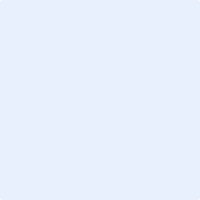 PI Name:  Date:  Signature of Authorizing Official of the IRB:Name:  Date:  Principal Investigator (type name):       Principal Investigator (type name):       Principal Investigator’s signature: Date: 